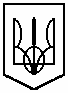 Комунальний заклад освіти «Середня загальноосвітня школа №56»Дніпровської міської радиНАКАЗ01.09.2017			                     м. Дніпро                          № ________Про організацію виховної роботи в школі у 2017-2018 навчальному році          На виконання закону України «Про освіту», «Про загальну середню освіту», постанови кабінету Міністрів України від 16.11.00 № 1717, державної національної програми «Освіта України XXI століття», національної програми виховання дітей та учнівської молоді в Україні, наказу Міністерства освіти і науки, молоді та спорту України від 31.10.2011 № 1243, яким затверджено «Основні орієнтири виховання учнів 1–11 класів загальноосвітніх навчальних закладів України», наказу Міністерства освіти і науки, молоді та спорту України від 16.06.2015 № 641 «Про затвердження Концепції національно-патріотичного виховання дітей і молоді, Заходів щодо реалізації Концепції національно- патріотичного виховання дітей і молоді та методичних рекомендацій щодо національно-патріотичного виховання y загальноосвітніх навчальних закладах», Указу Президента України «Про стратегію національно-патріотичного виховання дітей та молоді на 2016-2020 роки»,  листа МОН України №1/9-413 від 27.07.2017 «Про деякі питання щодо організації виховної роботи у навчальних закладах у 2017-2018 навчальному році,  «Про Методичні рекомендації щодо здорового способу життя та фізкультурно-спортивної роботи з дітьми та учнівською молоддю у навчальних закладах у 2017-2018 навчальному році», наказу МОН України від 07.09.2000 № 439 «Про затвердження рекомендацій щодо порядку використання державної символіки в навчальних закладах України», наказу МОН України від 16.07.2015 № 768    «Про національно-патріотичне виховання в системі освіти», наказу від 03.03.2016 № 214 «Про затвердження Плану заходів МОН з виконання Плану дій з реалізації Національної стратегії у сфері прав людини на період до 2020 року» ,  з метою забезпечення якісного рівня управлінської системи виховної роботи щодо виховання всебічно розвинутої особистостіН А К А З У Ю: Визначити провідними напрямками виховної роботи у 2017-2018 навчальному році наступні: національно-патріотичний професійна орієнтаціяпревентивне вихованняродинно-сімейне вихованняфізичне вихованняхудожньо-естетичне вихованняеколого-натуралістичне виховання     2. Продовжити роботу над виховною проблемою школи за темою: «Формування соціально-зрілої гармонійної особистості з чіткою громадянською позицією». 3. Провести щорічний конкурс класних колективів: «Найкращий клас року» із підведенням підсумків у кінці І семестру та навчального року. 4.Заступнику директора з виховної роботи Яковенко О.М.:4.1.Затвердити координаційний план роботи школи з ЦСССМ, соціальною службою сім'ї і молоді, КПСД, наркологом  до 15.09.2017 року. 4.2.Скласти графік чергування вчителів по школі до 01.09.2017 року. 4.3.Розробити план  прведення місячника «Увага! Діти на дорозі!» та заходів   запобігання дитячого травматизму, нещасним випадкам до 01.09.2017 року. 4.4. Спланувати роботу батьківського всеобучу до 05.09.2017 року. 4.5. Затвердити склад та спланувати роботу шкільної Ради профілактики до 05.09.2017 року. 4.6. Підвести підсумки виховної роботи за І семестр до 05.01.2018 року. та на кінець навчального року до 05.06.2018 року. 5.Класним керівникам 1- 11 класів: 5.1. При складанні планів виховної роботи у своїх класах керуватися методичними рекомендаціями щодо національно-патріотичного виховання, передбаченими Концепцією національно-патріотичного виховання дітей і молоді постійно, впродовж року. 5.2.Проводити виховні заходи з учнями у відповідності до виховного плану роботи школи. 5.3. Підвести підсумки виховної роботи за І семестр до 30.12.2017 року. та на кінець навчального року до 02.06.2018 року. 5.4.Забезпечити  дотримання учнями класу охайного зовнішнього вигляду (офісно-діловий стиль) постійно.5.5.  Тримати на контролі питання відвідування учнями школи постійно протягом року.6.Педагогу-організатору Білій О.О. спланувати роботу органів учнівського самоврядування до 10.09.2017 року. 7.Виконання даного наказу покласти на  заступника директора з виховної роботи Яковенко О.М. 8.Контроль за виконанням наказу залишаю за собою. Директор                                                                           О.І. РябошапкаКомунального закладу світи «Середня загальноосвітня школа №56»       Ознайомлені:Яковенко О.М.                                                         Біла О.О.Хижняк А.Г.                                                             Мазепа О.В.Головко І.П.                                                              Стовбун Г.В.Василенко К.І.                                                           Половинка А.Д.Зінов'єва І.В.                                                              Орленко В.Л.Воловельська І.М.                                                     Бугай Л.К.                             